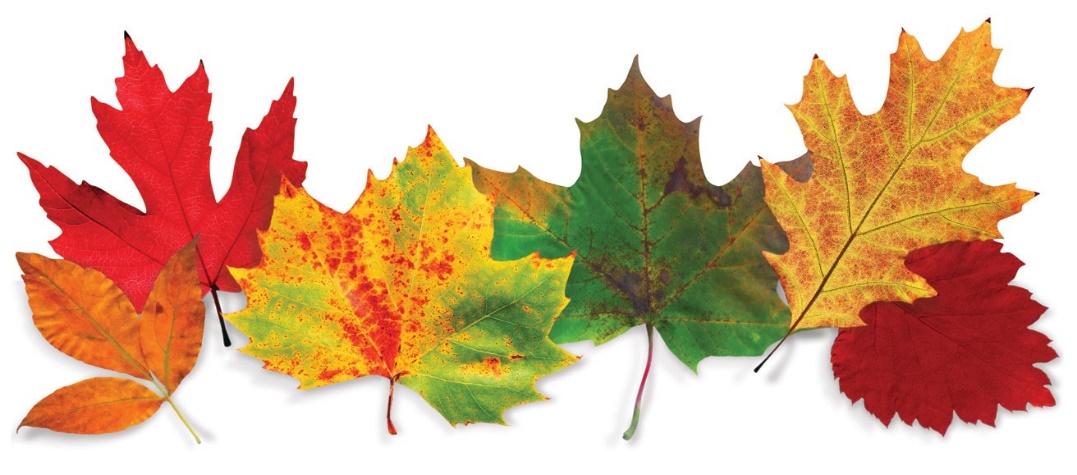 UCHC-AAUP Fall Calendar of Events Work/Family Balance Labor Management Committee. This committee is charged with making recommendations to the UCH administration and board. UCHC-AAUP members of the committee will be gathering at 5pm on September 18 to discuss our priorities. If you are interested in participating, please contact Cindy Polinsky at executive.director@uchc-aaup.org. Public  Private  Partnership  AAUP Committee.  We are forming  this  committee  to ensure that faculty concerns are heard and that we have a seat at the table when decisions are made. Please contact President Claffey  at president@uchc-aaup.org if you would like to participate. Dates for Fall Meetings/Workshops:         September 18 - Work/Life Balance AAUP Committee Meeting at 5 pm(contact Cindy Polinsky at executive.director@uchc-aaup.org if you'd liketo attend.)         September 27 - Wine and Cheese Reception for all new faculty and all      UCHC-AAUP members.  Join us!  Onyiuke Dining Hall 5pm -6:30pm.(contact Susan Hunt at shunt2468@gmail.com if you'd like to attend.)         October 2 - UHP has invited us to attend their legislative breakfast Onyiuke Cafeteria.  7:30am-10am. Come meet the candidates!         October 10 - UCHC-AAUP Workshop about Public/Private Partnerships. 5pm place: TBD         October 18 - UCHC-AAUP Annual meeting. 5pm Massey Auditorium.          October 30 - UCHC-AAUP Sag Award/Retirement Workshop.  Place TBD 